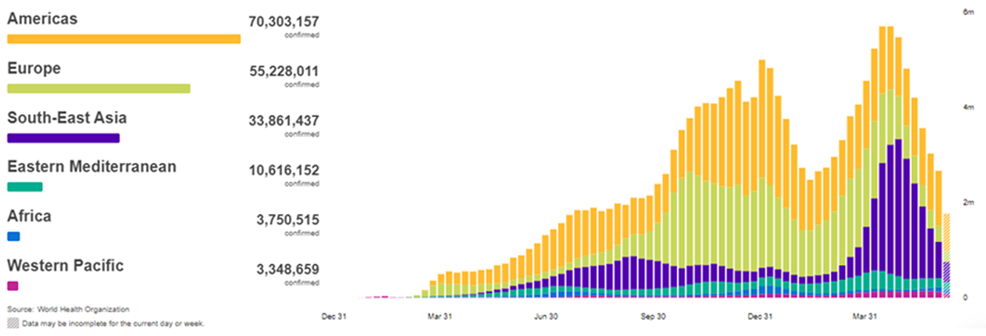 Supplementary Figure 1. COVID-19 confirmed cases of different regions referred by WHO [Data last updated: 5:31 pm CEST, 18 June 2021]Supplementary Table 1. Top five countries name on the basis of the confirmed cases referred by WHO [Data last updated: 5:31pm CEST, 18 June 2021]NumberName of the countryNumber of confirmed cases till date [5:31 pm CEST, 18 June 2021; WHO]1United States of America (USA)33,175,3992India 29,762,7933Brazil17,628,5884France5,643,7565Turkey5,354,153